Temat: Wiem, jak chronić moją planetę.Data: 30.04.2020r.„ Oczyszczalnia ścieków”- zabawa badawczaDo wykonania eksperymentu potrzebne Ci są:
– plastikowa butelka (ucięta, jak na obrazku),
– gaza lub ściereczka,
– gumka recepturka,
– piasek, drobne kamyki, żwir,
– słoik,
– ścieki (ziemia wymieszana z wodą).
Wykonanie:
Krok 1. Butelkę ucinamy tak, ja na zdjęciu nr 1. Na wylot butelki zakładamy gazę lub ściereczkę i obwiązujemy gumką. Butelkę umieszczamy w słoiku.
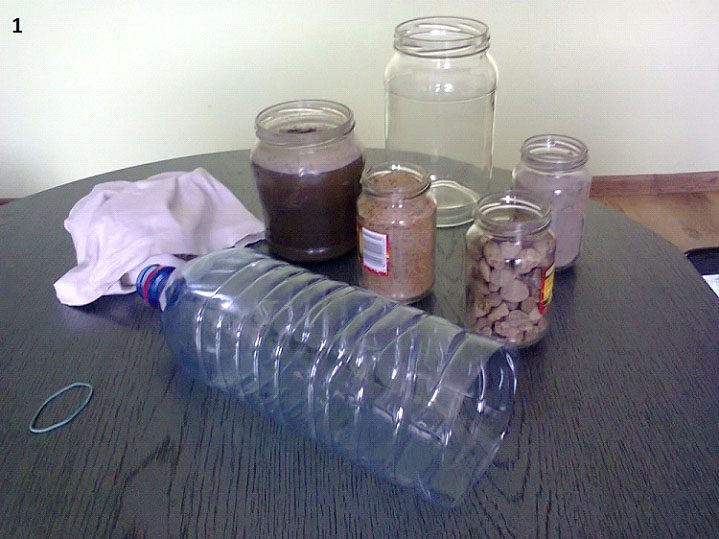 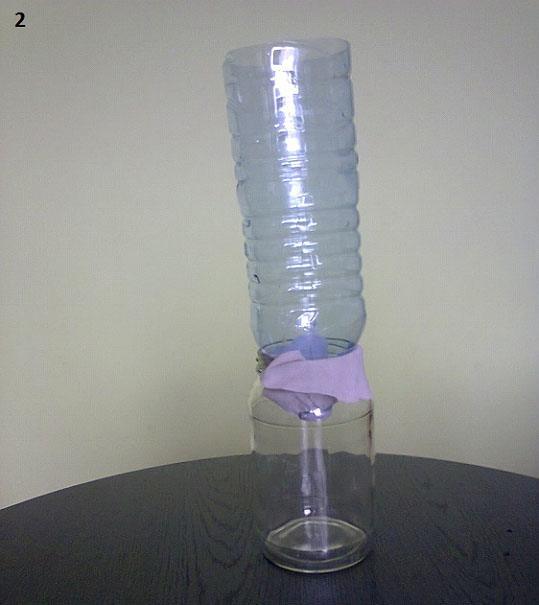 Krok 2. Tworzymy „filtr”, umieszczając w butelce kamyki, piasek i żwir. Najlepiej, jeżeli są ułożone warstwowo.
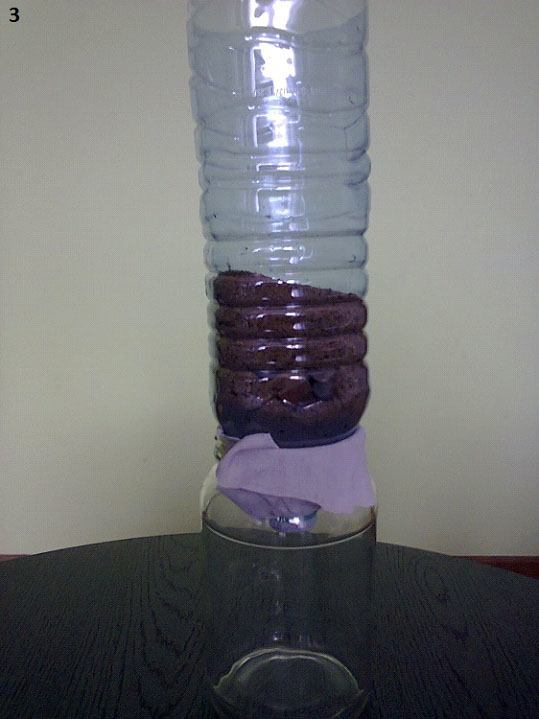 Krok 3. Wlewamy przygotowane przez nas ścieki do naszej oczyszczalni i obserwujemy, jak nasza woda zostaje oczyszczona.

Woda z naszej oczyszczalni nie jest wystarczająco czysta, by móc ją pić. 
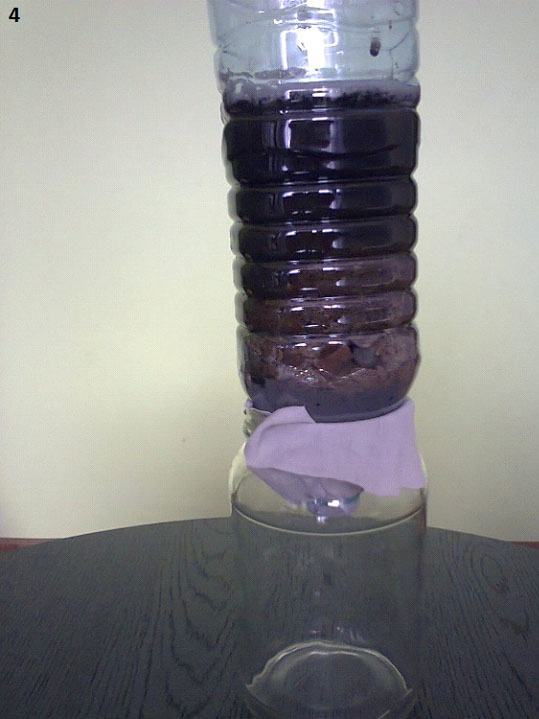 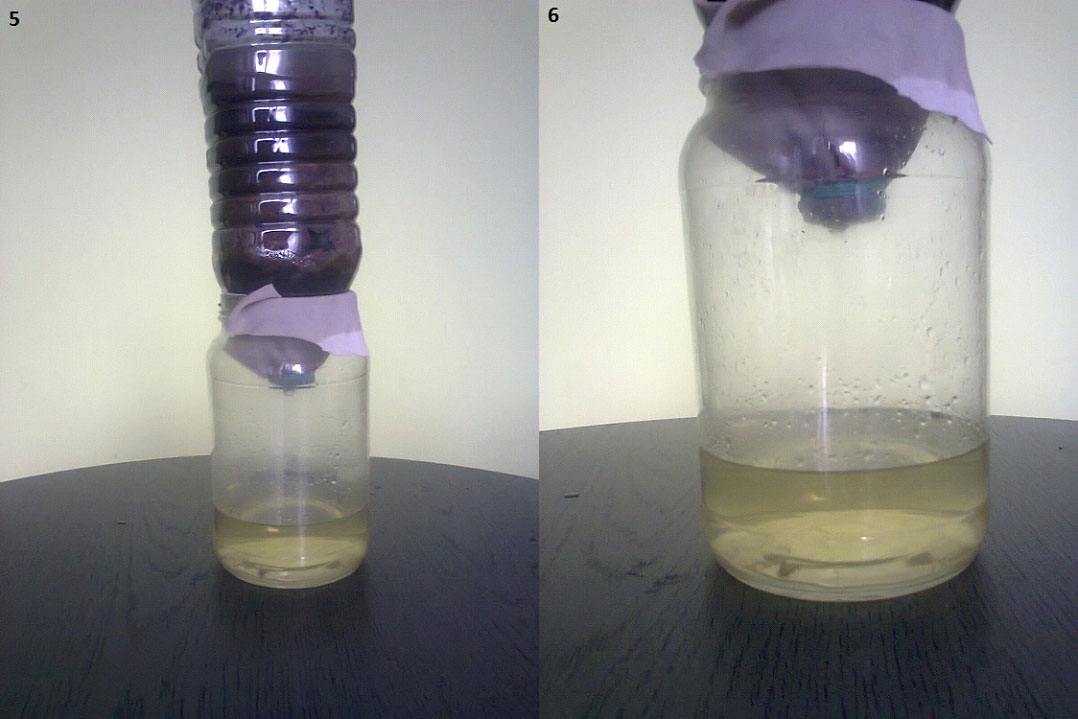 „Smog” – słuchanie opowiadania Agnieszki FrączekPosłuchaj opowiadania. Odpowiedz na pytania:Co to jest smog?.Jakie są przyczyny smogu?SmogBardzo długo wyjeżdżaliśmy z miasta. „Brum, brum!”, dudniło nam w uszach. „Ti–tit, ti–tit!”,atakowało nas mimo szczelnie zamkniętych okien.– Rany, jaki korek! – narzekał tata.– Szybciej! – prosił Antek.– Wolniej – prosiła mama.– Nudzi mi się – jęczała Zosia.– Pi… – popiskiwał pies.– Daleko to jeszcze? – pytałem ja, Sprężynek.Ale nasze słowa i tak zagłuszało nieznośne „Brum, brum, ti–tit!”.Wreszcie – powolutku, koło za kołem – udało nam się wyjechać za miasto. I od razu zrobiło sięweselej. Tata przestał narzekać na korki, mama przestała prosić, żeby tata zwolnił (dziwne, bo jechaliśmy teraz dużo szybciej niż w mieście), Antek przestał prosić, żeby tata przyspieszył, nawet Zosiaprzestała się nudzić. Z pobocza machały do nas czerwone dęby, żółte brzozy i zielone choinki, piespochrapywał cicho, a Zośka nuciła jakąś przedszkolną piosenkę. Nawet słońce świeciło jakby trochęjaśniej.– Od razu widać, że smog został za nami – cieszyła się mama.– To tam był jakiś smok? – z wrażenia mało nie wypadłem z koszyka.– Trzygłowy? – zawtórowała mi Zosia.– Spokojnie, nie smok, tylko smog, głuptasy – roześmiał się Antek.– A co to za różnica? – zapytała Zosia.– Ten wasz smok jest zielony, ma trzy głowy, pazury, ogon i K na końcu…– Czyli na ogonie?– Zośka! – zbył siostrę Antek. I tłumaczył dalej: – Wasz smok pożarł barana nafaszerowanegosiarką. Zgadza się?– Tak… – odpowiedziała niepewnie Zosia, która chyba podobnie jak ja nie rozumiała, czemu tenzielony potwór ma być „nasz”.– Smog, o którym mówiła mama, też ma w środku trochę siarki. Ale na tym koniec podobieństw.Bo mamie wcale nie chodziło o smoka, ale o smog, prawda, mamo?– Prawda.– Czyli chmurę pełną dymów i spalin – wtrącił tata.– A skąd się biorą takie smoki?– Smogi! – poprawił Antek. – Skąd? No z tej… Z tego… – plątał się.– Pamiętacie te wszystkie samochody stojące w korku? – przyszedł mu z pomocą tata. – Potraficie sobie wyobrazić, ile one naprodukowały spalin.– Mnóstwo.– Właśnie: mnóstwo. A przecież powietrze jest zanieczyszczane nie tylko przez samochody, aleteż przez fabryki, gospodarstwa domowe, przez… – przerwał nagle tata. – Zobaczcie, jaki paskudnydom!Rzeczywiście, z komina małego, żółtego domku wydobywały się kłęby dymu – gęstego, brązowoczarnego i pachnącego chyba jeszcze gorzej niż smocza jama. Wdzierał się do samochodu, łaskotał nas w nosy i szczypał w oczy.– A fe! – zawołała Zosia.– Fe! – powtórzył za siostrą Antek i zakrył sobie nos szalikiem.– Psik! – kichnął pies.– Co oni palą w tym piecu? Śmieci? – zastanawiała się mama. – Śmieci – potwierdził tata. – A paląc je, zatruwają powietrze, które i bez tego jest już bardzo zanieczyszczone – westchnął. – A smog się cieszy – podsumował Antek. Praca z książkąSześciolatki: karta pracy 4a i b. ZADANIA DODATKOWE DLA CHĘTNYCH „Wiatraczek” – praca techniczna.Rodzic przygotowuje kwadrat z papieru z wytyczonymi przekątnymi. Dziecko nacina go w kierunku środka, ale zostawia do niego mniej więcej 3 cm. Następnie zawija płatki skrzydeł do środka i przykleja. Całość przymocuj pinezką do korka lub patyka. Rodzic wyjaśnia, że dziecko stworzyło jedynie model wiatraka i że jego wiatraczek nie wyprodukuje prądu.Instrukcja tworzenia wiatraczka: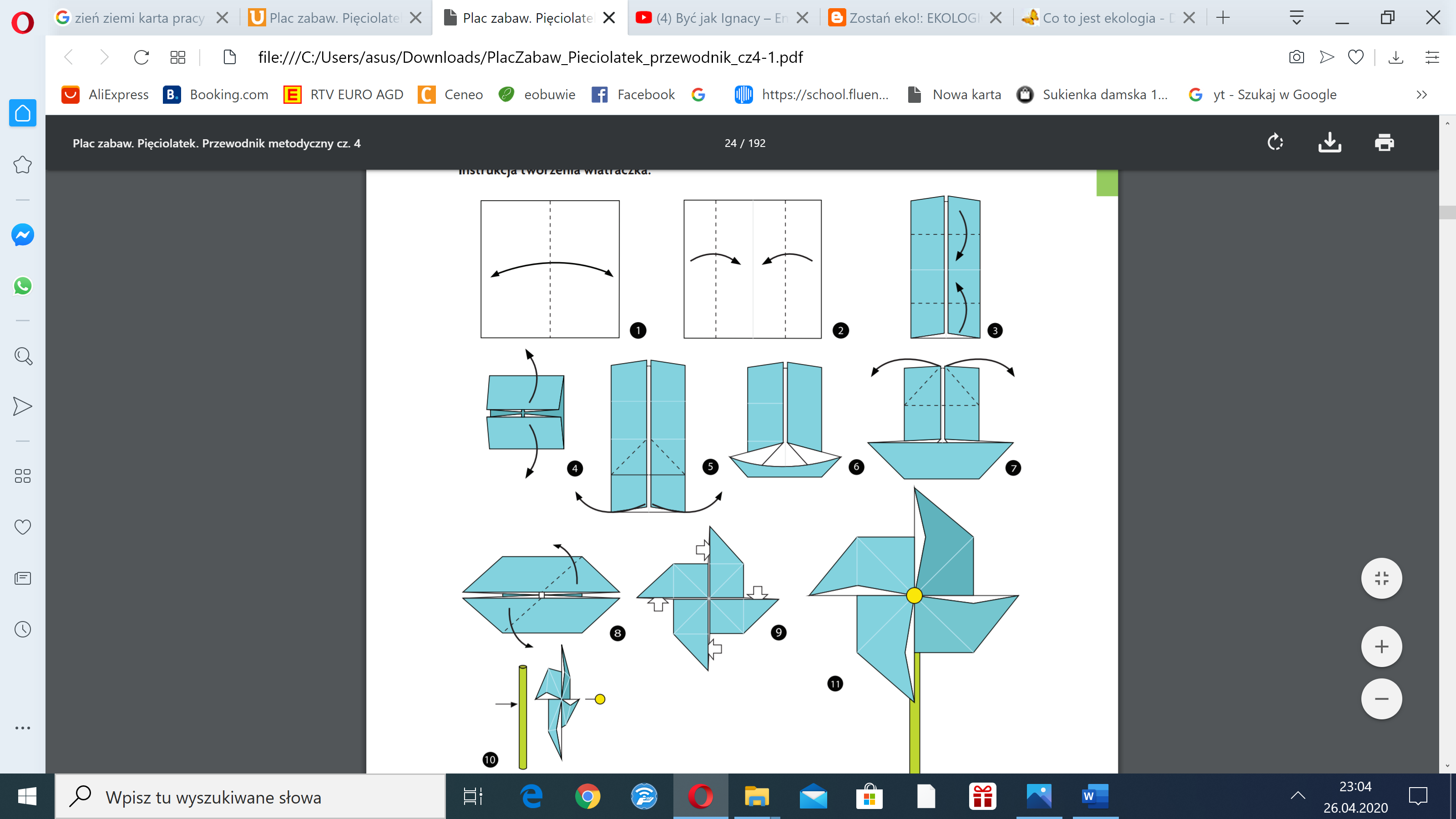 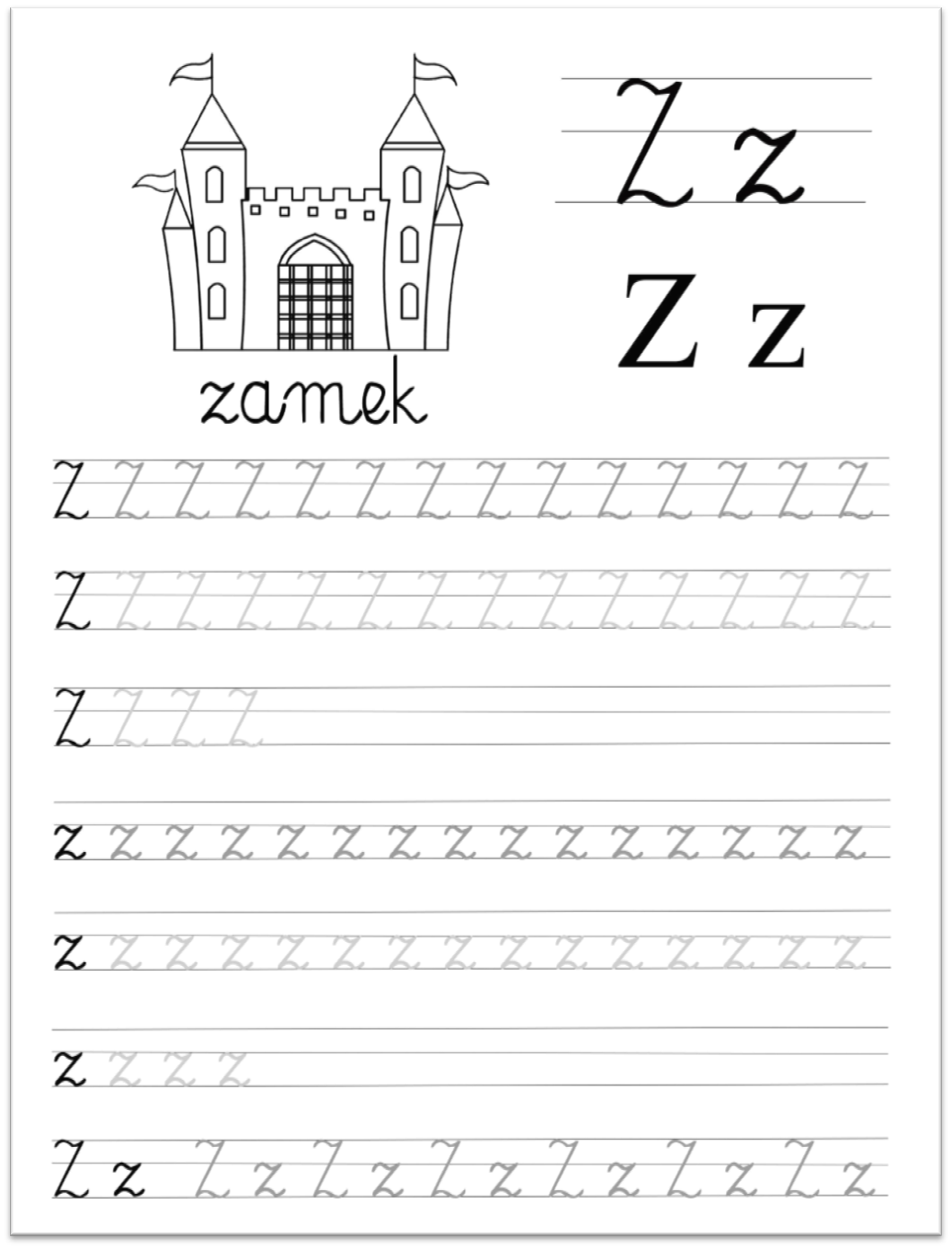 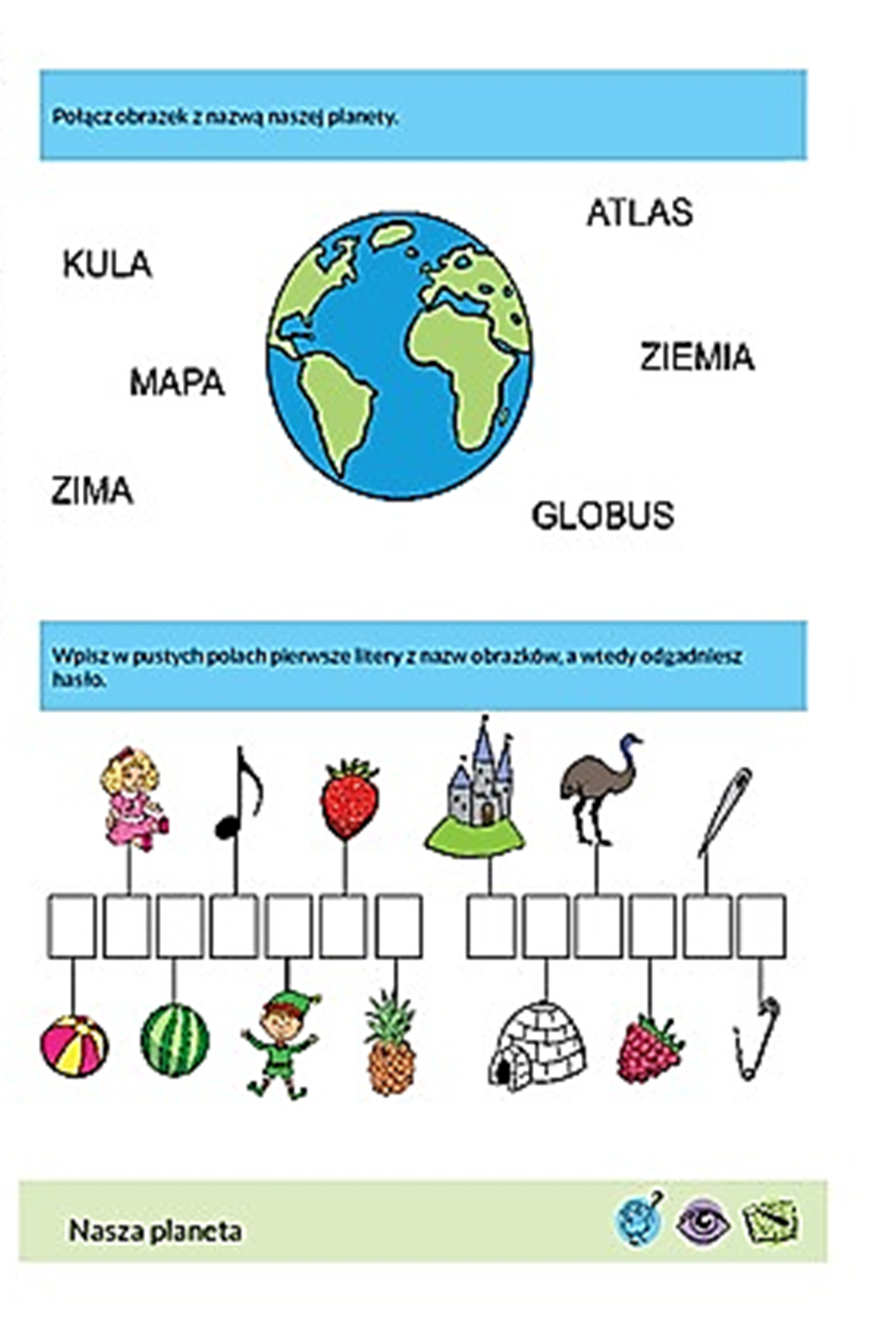 